以宣告讚美敬拜  神	會  眾(立)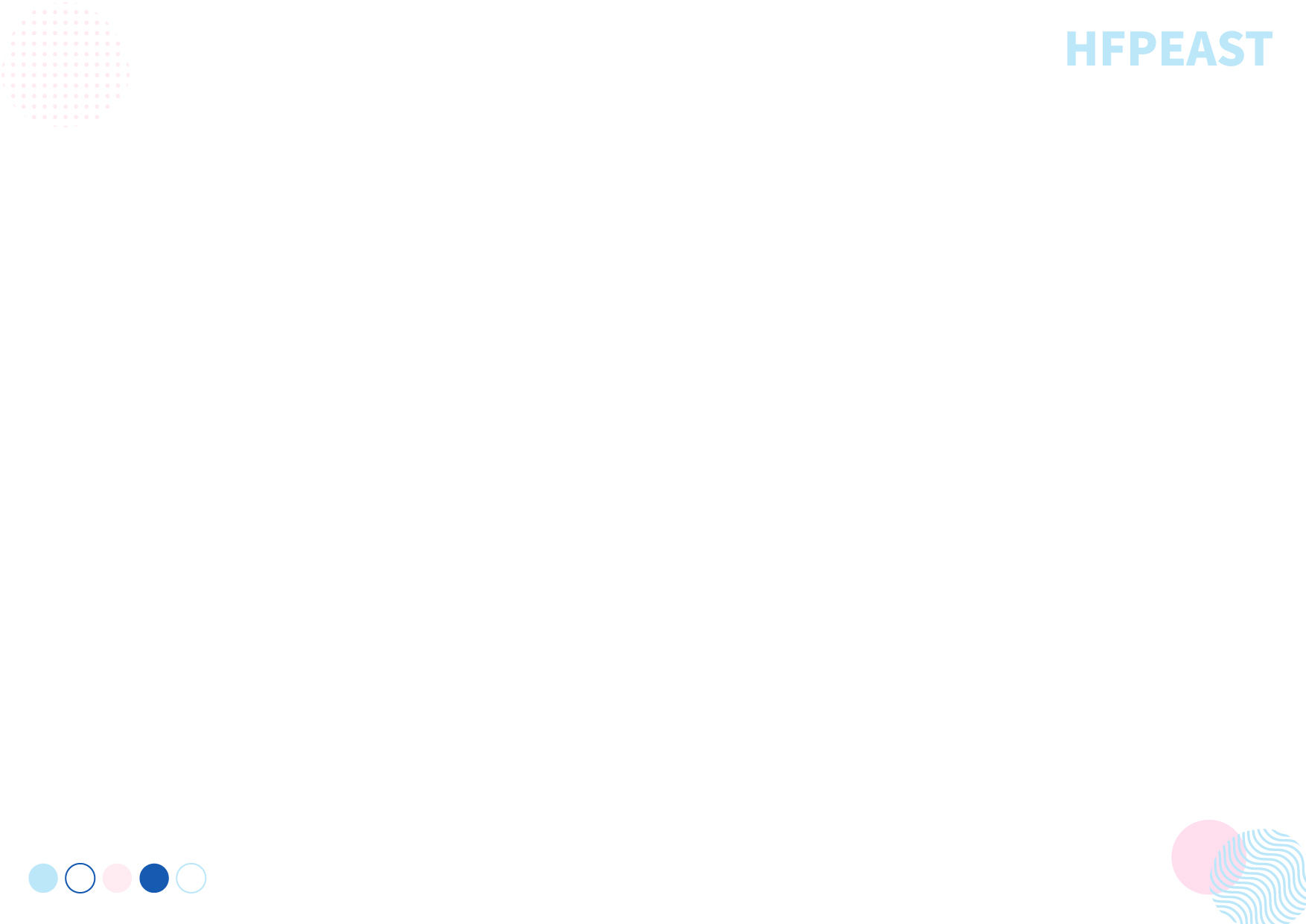 *宣召  *要等候主  *使徒信經詩歌：祢真偉大（讚美 33首）祈禱以揚聲歌唱敬拜  神	主席、會眾詩歌：豐盛的應許（讚美之泉）榮耀歸於真神（讚美 4首）祈禱、主禱文以聆聽信息敬拜  神信息經文：以賽亞書24:14-16	主席、會眾證道：公義的榮耀	林彥岑牧師以奉獻回應敬拜  神	主席、會眾詩歌、奉獻：豐盛的應許（讚美之泉）以領受祝福敬拜  神詩歌：三一頌（讚美13首）	會  眾(立)祝福	龔天行長老詩歌：阿們頌（讚美471首）	會　眾(立)以關懷相交敬拜  神	龔天行長老歡迎實體與線上新朋友、彼此問安、報告邀請新朋友聚會後至講台前方，關懷同工將為您介紹教會司獻：梁育強執事、林光漢弟兄、黃舜賢執事、吳華強弟兄教會消息與代禱東福信友堂全教會退修會將於4 ⽉ 29 ⽇（六）於大板根森林溫泉酒店舉行，行程包含郊遊聯誼、聚會分享，費用每人600元，下主日開始報名⾄ 4 ⽉ 9 ⽇⽌，請弟兄姊妹預備心參加，並請為退修會籌備禱告。石龜溪短宣隊將於本主日開始進行三次培訓（3/12、3/19、4/9），請弟兄姊妹為短宣隊隊員及訓練代禱，求神保守賜福。三四月成⼈主⽇學「聖經人物選讀—雅各與約瑟」下次上課日期為3月26日，歡迎參加。東福信友堂自製3-4月月曆歡迎弟兄姊妹至接待桌索取。下主日崇拜信息經文：以賽亞書26:1-4，請預先讀經。聚會及奉獻資訊ROAD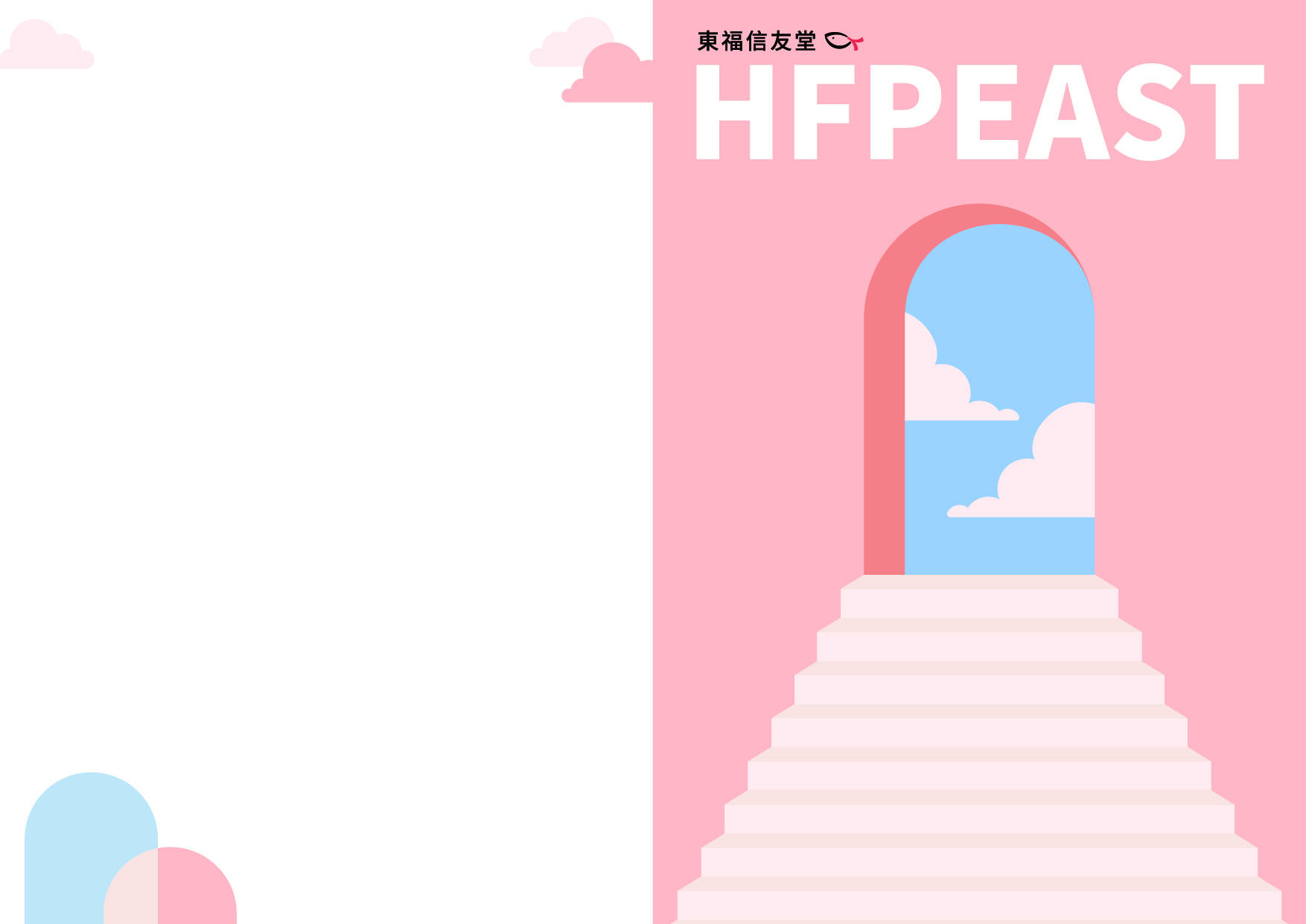 TOEMMAUS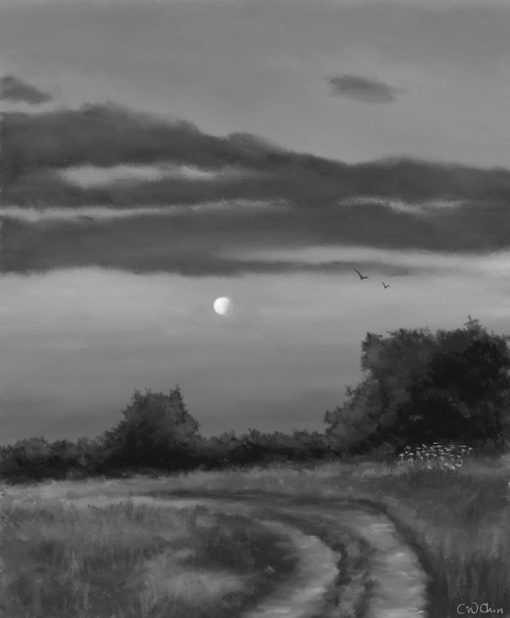 以馬忤斯路上圖文　陳秋薇姊妹
譯　無名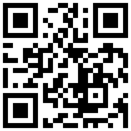 A PerspectiveI am certain that almost every one of us, at some point in our lives, would have walked our own road to Emmaus. Who is that man walking towards us? Did we stop to talk? And as evening approached, did we invite this man to have a meal with us or did we just let him go on to his own journey? 我敢肯定，幾乎每個人，在生命中的某個時刻，都會走那屬於自己、通往以馬忤斯的道路。那迎面而來的人是誰？我們會停下來對話嗎？隨著夜幕降臨，我們會邀請他共進晚餐，還是隨他離去呢？下主 日 事 奉  9:00-9:45  9:00-9:45  9:00-9:45  9:00-9:459:30-9:459:30-9:459:30-9:459:30-9:459:30-9:459:30-9:4510:00-11:3010:00-11:3010:00-11:3010:00-11:3010:00-11:3010:00-11:3010:00-11:3010:00-11:3010:00-11:3010:00-11:3010:00-11:3010:00-11:3010:00-11:3010:00-11:3010:00-11:3010:00-11:3010:00-11:3010:00-11:3010:00-11:3010:00-11:3010:00-11:3010:00-11:3020:00-20:3020:00-20:3020:00-20:3020:00-20:3020:00-20:30下主 日 事 奉成人主日學成人主日學成人主日學成人主日學 守望禱告會 守望禱告會 守望禱告會 守望禱告會 守望禱告會 守望禱告會主日崇拜主日崇拜主日崇拜主日崇拜主日崇拜主日崇拜主日崇拜主日崇拜詩歌詩歌詩歌詩歌詩歌詩歌詩歌詩歌詩歌詩歌詩歌詩歌詩歌詩歌週二禱告會週二禱告會週二禱告會週二禱告會週二禱告會下主 日 事 奉當日無開課當日無開課當日無開課當日無開課胡水旺執事胡水旺執事胡水旺執事胡水旺執事胡水旺執事胡水旺執事講員╱龔天行長老主席╱黃舜賢執事司琴╱陳聖華弟兄講員╱龔天行長老主席╱黃舜賢執事司琴╱陳聖華弟兄講員╱龔天行長老主席╱黃舜賢執事司琴╱陳聖華弟兄講員╱龔天行長老主席╱黃舜賢執事司琴╱陳聖華弟兄講員╱龔天行長老主席╱黃舜賢執事司琴╱陳聖華弟兄講員╱龔天行長老主席╱黃舜賢執事司琴╱陳聖華弟兄講員╱龔天行長老主席╱黃舜賢執事司琴╱陳聖華弟兄講員╱龔天行長老主席╱黃舜賢執事司琴╱陳聖華弟兄來敬拜榮耀王╱生命聖詩33首祢是我神╱新心音樂我心靈得安寧╱讚美296首來敬拜榮耀王╱生命聖詩33首祢是我神╱新心音樂我心靈得安寧╱讚美296首來敬拜榮耀王╱生命聖詩33首祢是我神╱新心音樂我心靈得安寧╱讚美296首來敬拜榮耀王╱生命聖詩33首祢是我神╱新心音樂我心靈得安寧╱讚美296首來敬拜榮耀王╱生命聖詩33首祢是我神╱新心音樂我心靈得安寧╱讚美296首來敬拜榮耀王╱生命聖詩33首祢是我神╱新心音樂我心靈得安寧╱讚美296首來敬拜榮耀王╱生命聖詩33首祢是我神╱新心音樂我心靈得安寧╱讚美296首來敬拜榮耀王╱生命聖詩33首祢是我神╱新心音樂我心靈得安寧╱讚美296首來敬拜榮耀王╱生命聖詩33首祢是我神╱新心音樂我心靈得安寧╱讚美296首來敬拜榮耀王╱生命聖詩33首祢是我神╱新心音樂我心靈得安寧╱讚美296首來敬拜榮耀王╱生命聖詩33首祢是我神╱新心音樂我心靈得安寧╱讚美296首來敬拜榮耀王╱生命聖詩33首祢是我神╱新心音樂我心靈得安寧╱讚美296首來敬拜榮耀王╱生命聖詩33首祢是我神╱新心音樂我心靈得安寧╱讚美296首來敬拜榮耀王╱生命聖詩33首祢是我神╱新心音樂我心靈得安寧╱讚美296首黃立文傳道黃立文傳道黃立文傳道黃立文傳道黃立文傳道上週人
數人
數成人崇拜 (聖餐)成人崇拜 (聖餐)成人崇拜 (聖餐)成人崇拜 (聖餐)成人崇拜 (聖餐)成主成主成主成主成主成主兒主(大人)兒主(大人)兒主(大人)直播直播直播直播直播守望禱告守望禱告守望禱告守望禱告線上禱告線上禱告線上禱告線上禱告小組總人數小組總人數小組總人數小組總人數小組總人數小組總人數聚會總人次聚會總人次上週人
數人
數144 (142)144 (142)144 (142)144 (142)144 (142)19191919191914 (7) 14 (7) 14 (7) 24242424242222222232323232878787878787349349上週人
數人
數小組常青常青常青樂活樂活樂活樂活樂活青草地青草地青草地青草地溪水邊溪水邊溪水邊溪水邊弟兄查經弟兄查經弟兄查經弟兄查經姊妹查經姊妹查經姊妹查經恩慈恩慈恩慈恩慈恩慈禾場禾場禾場禾場禾場安和上週人
數人
數小組------1414141414--------16161616--------20202033333----------10上週人
數人
數小組愛充電愛充電愛充電愛充電愛充電學青學青學青學青學青學青富邦敦南富邦敦南富邦敦南富邦敦南富邦城中富邦城中富邦城中富邦城中富邦城中富邦城中富邦遼寧富邦遼寧富邦遼寧富邦遼寧中福中福中福中福中福中福金福金福金福上週人
數人
數小組1010101010777777----------------------------------------777上週奉獻奉獻什一什一什一感恩感恩感恩感恩感恩感恩感恩宣教宣教宣教宣教宣教成人主日成人主日成人主日成人主日成人主日兒童主日兒童主日兒童主日兒童主日兒童主日建堂建堂建堂建堂建堂建堂合計合計合計合計上週奉獻奉獻108,000108,000108,000108,500108,500108,500108,500108,500108,500108,5001,0001,0001,0001,0001,0009,7609,7609,7609,7609,7607007007007007002,2002,2002,2002,2002,2002,200230,160230,160230,160230,160轉帳奉獻代號代號代號代號代號代號代號代號代號帳號帳號帳號帳號帳號帳號帳號帳號帳號帳號帳號戶名戶名戶名戶名戶名戶名戶名戶名戶名戶名信用卡奉獻信用卡奉獻信用卡奉獻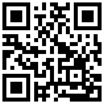 轉帳奉獻台北富邦銀行012台北富邦銀行012台北富邦銀行012台北富邦銀行012台北富邦銀行012台北富邦銀行012台北富邦銀行012台北富邦銀行012台北富邦銀行012821-20-00002730-2821-20-00002730-2821-20-00002730-2821-20-00002730-2821-20-00002730-2821-20-00002730-2821-20-00002730-2821-20-00002730-2821-20-00002730-2821-20-00002730-2821-20-00002730-2社團法人東福信友堂協會社團法人東福信友堂協會社團法人東福信友堂協會社團法人東福信友堂協會社團法人東福信友堂協會社團法人東福信友堂協會社團法人東福信友堂協會社團法人東福信友堂協會社團法人東福信友堂協會社團法人東福信友堂協會信用卡奉獻信用卡奉獻信用卡奉獻轉帳奉獻  請備註奉獻姓名或公司名稱，匯款後請寫郵件至fa@hfpeast.tw以便款項正確歸戶  請備註奉獻姓名或公司名稱，匯款後請寫郵件至fa@hfpeast.tw以便款項正確歸戶  請備註奉獻姓名或公司名稱，匯款後請寫郵件至fa@hfpeast.tw以便款項正確歸戶  請備註奉獻姓名或公司名稱，匯款後請寫郵件至fa@hfpeast.tw以便款項正確歸戶  請備註奉獻姓名或公司名稱，匯款後請寫郵件至fa@hfpeast.tw以便款項正確歸戶  請備註奉獻姓名或公司名稱，匯款後請寫郵件至fa@hfpeast.tw以便款項正確歸戶  請備註奉獻姓名或公司名稱，匯款後請寫郵件至fa@hfpeast.tw以便款項正確歸戶  請備註奉獻姓名或公司名稱，匯款後請寫郵件至fa@hfpeast.tw以便款項正確歸戶  請備註奉獻姓名或公司名稱，匯款後請寫郵件至fa@hfpeast.tw以便款項正確歸戶  請備註奉獻姓名或公司名稱，匯款後請寫郵件至fa@hfpeast.tw以便款項正確歸戶  請備註奉獻姓名或公司名稱，匯款後請寫郵件至fa@hfpeast.tw以便款項正確歸戶  請備註奉獻姓名或公司名稱，匯款後請寫郵件至fa@hfpeast.tw以便款項正確歸戶  請備註奉獻姓名或公司名稱，匯款後請寫郵件至fa@hfpeast.tw以便款項正確歸戶  請備註奉獻姓名或公司名稱，匯款後請寫郵件至fa@hfpeast.tw以便款項正確歸戶  請備註奉獻姓名或公司名稱，匯款後請寫郵件至fa@hfpeast.tw以便款項正確歸戶  請備註奉獻姓名或公司名稱，匯款後請寫郵件至fa@hfpeast.tw以便款項正確歸戶  請備註奉獻姓名或公司名稱，匯款後請寫郵件至fa@hfpeast.tw以便款項正確歸戶  請備註奉獻姓名或公司名稱，匯款後請寫郵件至fa@hfpeast.tw以便款項正確歸戶  請備註奉獻姓名或公司名稱，匯款後請寫郵件至fa@hfpeast.tw以便款項正確歸戶  請備註奉獻姓名或公司名稱，匯款後請寫郵件至fa@hfpeast.tw以便款項正確歸戶  請備註奉獻姓名或公司名稱，匯款後請寫郵件至fa@hfpeast.tw以便款項正確歸戶  請備註奉獻姓名或公司名稱，匯款後請寫郵件至fa@hfpeast.tw以便款項正確歸戶  請備註奉獻姓名或公司名稱，匯款後請寫郵件至fa@hfpeast.tw以便款項正確歸戶  請備註奉獻姓名或公司名稱，匯款後請寫郵件至fa@hfpeast.tw以便款項正確歸戶  請備註奉獻姓名或公司名稱，匯款後請寫郵件至fa@hfpeast.tw以便款項正確歸戶  請備註奉獻姓名或公司名稱，匯款後請寫郵件至fa@hfpeast.tw以便款項正確歸戶  請備註奉獻姓名或公司名稱，匯款後請寫郵件至fa@hfpeast.tw以便款項正確歸戶  請備註奉獻姓名或公司名稱，匯款後請寫郵件至fa@hfpeast.tw以便款項正確歸戶  請備註奉獻姓名或公司名稱，匯款後請寫郵件至fa@hfpeast.tw以便款項正確歸戶  請備註奉獻姓名或公司名稱，匯款後請寫郵件至fa@hfpeast.tw以便款項正確歸戶信用卡奉獻信用卡奉獻信用卡奉獻聚會地點聚會地點主日崇拜、成人主日學：台北市敦化南路一段108號B2（富邦國際會議中心）主日崇拜、成人主日學：台北市敦化南路一段108號B2（富邦國際會議中心）主日崇拜、成人主日學：台北市敦化南路一段108號B2（富邦國際會議中心）主日崇拜、成人主日學：台北市敦化南路一段108號B2（富邦國際會議中心）主日崇拜、成人主日學：台北市敦化南路一段108號B2（富邦國際會議中心）主日崇拜、成人主日學：台北市敦化南路一段108號B2（富邦國際會議中心）主日崇拜、成人主日學：台北市敦化南路一段108號B2（富邦國際會議中心）主日崇拜、成人主日學：台北市敦化南路一段108號B2（富邦國際會議中心）主日崇拜、成人主日學：台北市敦化南路一段108號B2（富邦國際會議中心）主日崇拜、成人主日學：台北市敦化南路一段108號B2（富邦國際會議中心）主日崇拜、成人主日學：台北市敦化南路一段108號B2（富邦國際會議中心）主日崇拜、成人主日學：台北市敦化南路一段108號B2（富邦國際會議中心）主日崇拜、成人主日學：台北市敦化南路一段108號B2（富邦國際會議中心）主日崇拜、成人主日學：台北市敦化南路一段108號B2（富邦國際會議中心）主日崇拜、成人主日學：台北市敦化南路一段108號B2（富邦國際會議中心）主日崇拜、成人主日學：台北市敦化南路一段108號B2（富邦國際會議中心）主日崇拜、成人主日學：台北市敦化南路一段108號B2（富邦國際會議中心）主日崇拜、成人主日學：台北市敦化南路一段108號B2（富邦國際會議中心）主日崇拜、成人主日學：台北市敦化南路一段108號B2（富邦國際會議中心）主日崇拜、成人主日學：台北市敦化南路一段108號B2（富邦國際會議中心）主日崇拜、成人主日學：台北市敦化南路一段108號B2（富邦國際會議中心）主日崇拜、成人主日學：台北市敦化南路一段108號B2（富邦國際會議中心）主日崇拜、成人主日學：台北市敦化南路一段108號B2（富邦國際會議中心）主日崇拜、成人主日學：台北市敦化南路一段108號B2（富邦國際會議中心）主日崇拜、成人主日學：台北市敦化南路一段108號B2（富邦國際會議中心）主日崇拜、成人主日學：台北市敦化南路一段108號B2（富邦國際會議中心）主日崇拜、成人主日學：台北市敦化南路一段108號B2（富邦國際會議中心）主日崇拜、成人主日學：台北市敦化南路一段108號B2（富邦國際會議中心）主日崇拜、成人主日學：台北市敦化南路一段108號B2（富邦國際會議中心）主日崇拜、成人主日學：台北市敦化南路一段108號B2（富邦國際會議中心）主日崇拜、成人主日學：台北市敦化南路一段108號B2（富邦國際會議中心）主日崇拜、成人主日學：台北市敦化南路一段108號B2（富邦國際會議中心）主日崇拜、成人主日學：台北市敦化南路一段108號B2（富邦國際會議中心）主日崇拜、成人主日學：台北市敦化南路一段108號B2（富邦國際會議中心）主日崇拜、成人主日學：台北市敦化南路一段108號B2（富邦國際會議中心）主日崇拜、成人主日學：台北市敦化南路一段108號B2（富邦國際會議中心）聚會地點聚會地點辦公室、小組聚會、兒童主日學：台北市敦化南路一段188號11樓（光武大樓）Cvum4續辦公室、小組聚會、兒童主日學：台北市敦化南路一段188號11樓（光武大樓）Cvum4續辦公室、小組聚會、兒童主日學：台北市敦化南路一段188號11樓（光武大樓）Cvum4續辦公室、小組聚會、兒童主日學：台北市敦化南路一段188號11樓（光武大樓）Cvum4續辦公室、小組聚會、兒童主日學：台北市敦化南路一段188號11樓（光武大樓）Cvum4續辦公室、小組聚會、兒童主日學：台北市敦化南路一段188號11樓（光武大樓）Cvum4續辦公室、小組聚會、兒童主日學：台北市敦化南路一段188號11樓（光武大樓）Cvum4續辦公室、小組聚會、兒童主日學：台北市敦化南路一段188號11樓（光武大樓）Cvum4續辦公室、小組聚會、兒童主日學：台北市敦化南路一段188號11樓（光武大樓）Cvum4續辦公室、小組聚會、兒童主日學：台北市敦化南路一段188號11樓（光武大樓）Cvum4續辦公室、小組聚會、兒童主日學：台北市敦化南路一段188號11樓（光武大樓）Cvum4續辦公室、小組聚會、兒童主日學：台北市敦化南路一段188號11樓（光武大樓）Cvum4續辦公室、小組聚會、兒童主日學：台北市敦化南路一段188號11樓（光武大樓）Cvum4續辦公室、小組聚會、兒童主日學：台北市敦化南路一段188號11樓（光武大樓）Cvum4續辦公室、小組聚會、兒童主日學：台北市敦化南路一段188號11樓（光武大樓）Cvum4續辦公室、小組聚會、兒童主日學：台北市敦化南路一段188號11樓（光武大樓）Cvum4續辦公室、小組聚會、兒童主日學：台北市敦化南路一段188號11樓（光武大樓）Cvum4續辦公室、小組聚會、兒童主日學：台北市敦化南路一段188號11樓（光武大樓）Cvum4續辦公室、小組聚會、兒童主日學：台北市敦化南路一段188號11樓（光武大樓）Cvum4續辦公室、小組聚會、兒童主日學：台北市敦化南路一段188號11樓（光武大樓）Cvum4續辦公室、小組聚會、兒童主日學：台北市敦化南路一段188號11樓（光武大樓）Cvum4續辦公室、小組聚會、兒童主日學：台北市敦化南路一段188號11樓（光武大樓）Cvum4續辦公室、小組聚會、兒童主日學：台北市敦化南路一段188號11樓（光武大樓）Cvum4續辦公室、小組聚會、兒童主日學：台北市敦化南路一段188號11樓（光武大樓）Cvum4續辦公室、小組聚會、兒童主日學：台北市敦化南路一段188號11樓（光武大樓）Cvum4續辦公室、小組聚會、兒童主日學：台北市敦化南路一段188號11樓（光武大樓）Cvum4續辦公室、小組聚會、兒童主日學：台北市敦化南路一段188號11樓（光武大樓）Cvum4續辦公室、小組聚會、兒童主日學：台北市敦化南路一段188號11樓（光武大樓）Cvum4續辦公室、小組聚會、兒童主日學：台北市敦化南路一段188號11樓（光武大樓）Cvum4續辦公室、小組聚會、兒童主日學：台北市敦化南路一段188號11樓（光武大樓）Cvum4續辦公室、小組聚會、兒童主日學：台北市敦化南路一段188號11樓（光武大樓）Cvum4續辦公室、小組聚會、兒童主日學：台北市敦化南路一段188號11樓（光武大樓）Cvum4續辦公室、小組聚會、兒童主日學：台北市敦化南路一段188號11樓（光武大樓）Cvum4續辦公室、小組聚會、兒童主日學：台北市敦化南路一段188號11樓（光武大樓）Cvum4續辦公室、小組聚會、兒童主日學：台北市敦化南路一段188號11樓（光武大樓）Cvum4續辦公室、小組聚會、兒童主日學：台北市敦化南路一段188號11樓（光武大樓）Cvum4續